Semana del 06 al 09 de abril del 2020.Muy Buenos días queridas familias y estudiantes de 3° básico de colegio Cervantino. A continuación, se presenta el trabajo semanal donde se indicarán las actividades. Les recuerdo que desde ésta semana usaremos la plataforma Facebook para unificar los medios de comunicación, donde se organizarán álbumes por contenidos (con acceso para todos) y álbumes por cada niño (donde solo tendrán acceso el apoderado y los docentes a cargo). Éxito. LENGUAJE. Creación de historias. A partir del siguiente cuadro, tendrán que crear una historia breve. El personaje debe confeccionarlo a partir de materiales reciclados y que se encuentren en su casa, debe grabarse contando la historia. Recuerde el énfasis, usar voces, puede usar música de fondo, crear una escenografía o usar un lugar que le guste, etc., pero siempre siendo creativo. Mucho éxito. El sustantivo y el artículo.Ver el video “sustantivo y artículo” que se encuentra en la carpeta “videos lenguaje” y luego ver el video “rotulando mi casa” donde debe realizar una breve actividad. Una vez realizada la actividad, subir el registro fotográfico a su carpeta personal.También puedes encontrar los videos en el siguiente link de  https://www.youtube.com/channel/UCzqw75iXCWG6At13PJJigkA/featuredMatemáticas.Valor posicional. Ver el video “valor posicional parte 1” y luego “valor posicional parte 2”, y desarrollaras la siguiente actividad 7 en el block cuadriculado, para ello debes ver el video “valor posicional, actividad 7” y seguir las instrucciones, el video se encuentra en la carpeta “video de matemáticas” o lo puedes encontrar en el siguiente link https://www.youtube.com/channel/UCzqw75iXCWG6At13PJJigkA/featured.  Recuerde enviar el registro fotográfico subiéndolo en su carpeta personal en Facebook. Éxito.Ciencias naturales. Las plantas y sus necesidades.La semana pasada, usted realizó un experimento en el cual debía poner semillas en maceteros, y someterlos a diferentes ambientes, uno con luz solar y otro sin luz solar. Además, debía realizar una tabla de registro, la cual se completa dos veces a la semana, con la fecha, los cambios observados y el dibujo.Esta semana, tendrán que ver un video explicativo de cómo realizar el registro, para ello debe ver el video “experimentando las necesidades de las plantas”, el cual se encuentra en la carpeta “videos de ciencias naturales” o los puedes ver en el siguiente link https://www.youtube.com/channel/UCzqw75iXCWG6At13PJJigkA/featuredEs importante que cuides tus plantas, regándolas y registrando sus cambios, además de ser organizado, ya que el método científico nos enseña que al tener registros ordenados podremos encontrar mejores resultados. Te invito a ser responsable con este ser vivo y a creerte un investigador. Mucho éxito. Historia.Uso de la cuadrícula en el plano. Para esta semana la actividad de historia consistirá en que el estudiante debe crear su propio juego de “la búsqueda del tesoro”, para ellos debe realizar en una hoja de block cuadriculado un plano en cuadrícula donde se encuentren las indicaciones tanto dibujadas, como escritas, de su tesoro.Debe definir punto de partida, direcciones usando la rosa de los cientos, diferentes iconos o imágenes, colores y letra clara.  Puede apoyarse en el modelo de la guía que realizó la semana pasada, ¿la recuerdas? Se muestra una imagen que te puede activar el recuerdo. 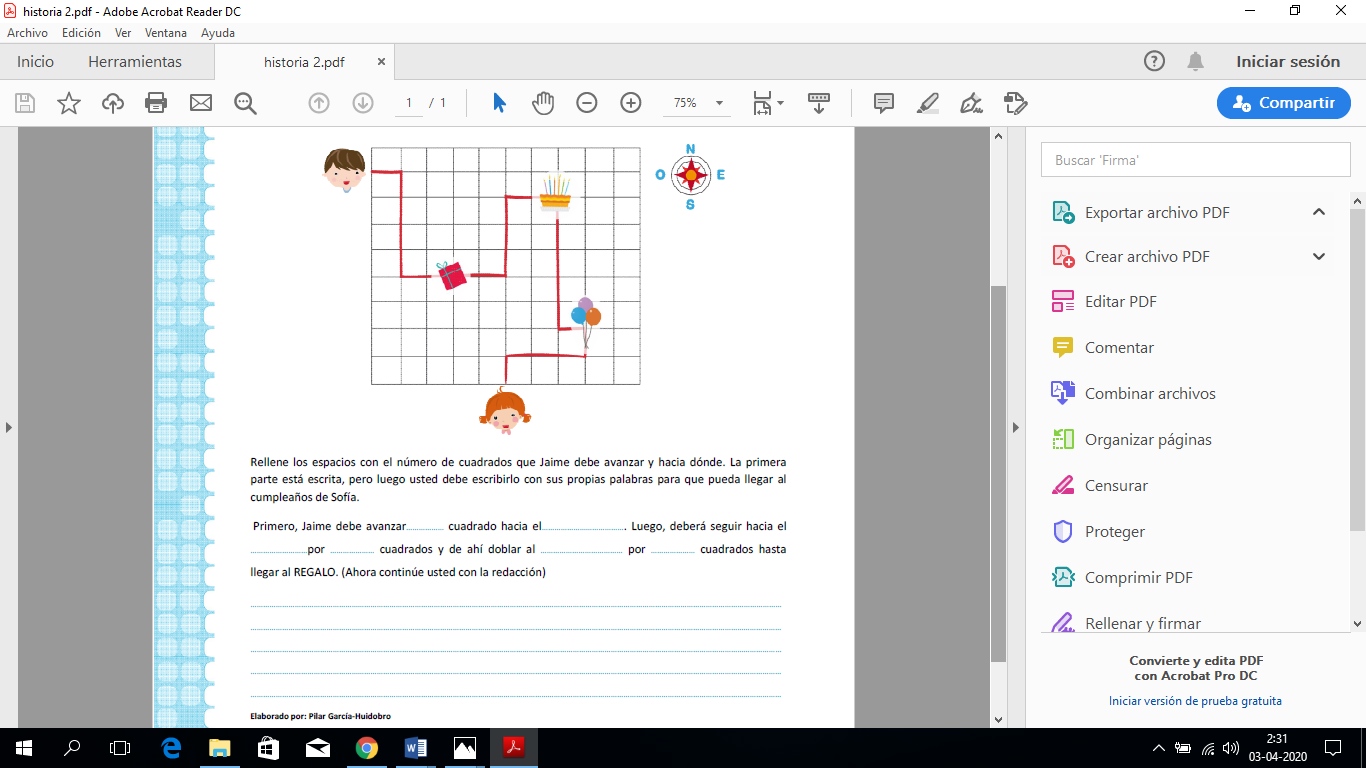 Te invito a ser creativo y pensar que eres un explorador. Debe enviar un video explicativo, donde muestre su plano y explique cómo usarlo desde el punto de partida hasta el punto final. Éxito.Inglés.Repaso de colores y prendas de vestir. 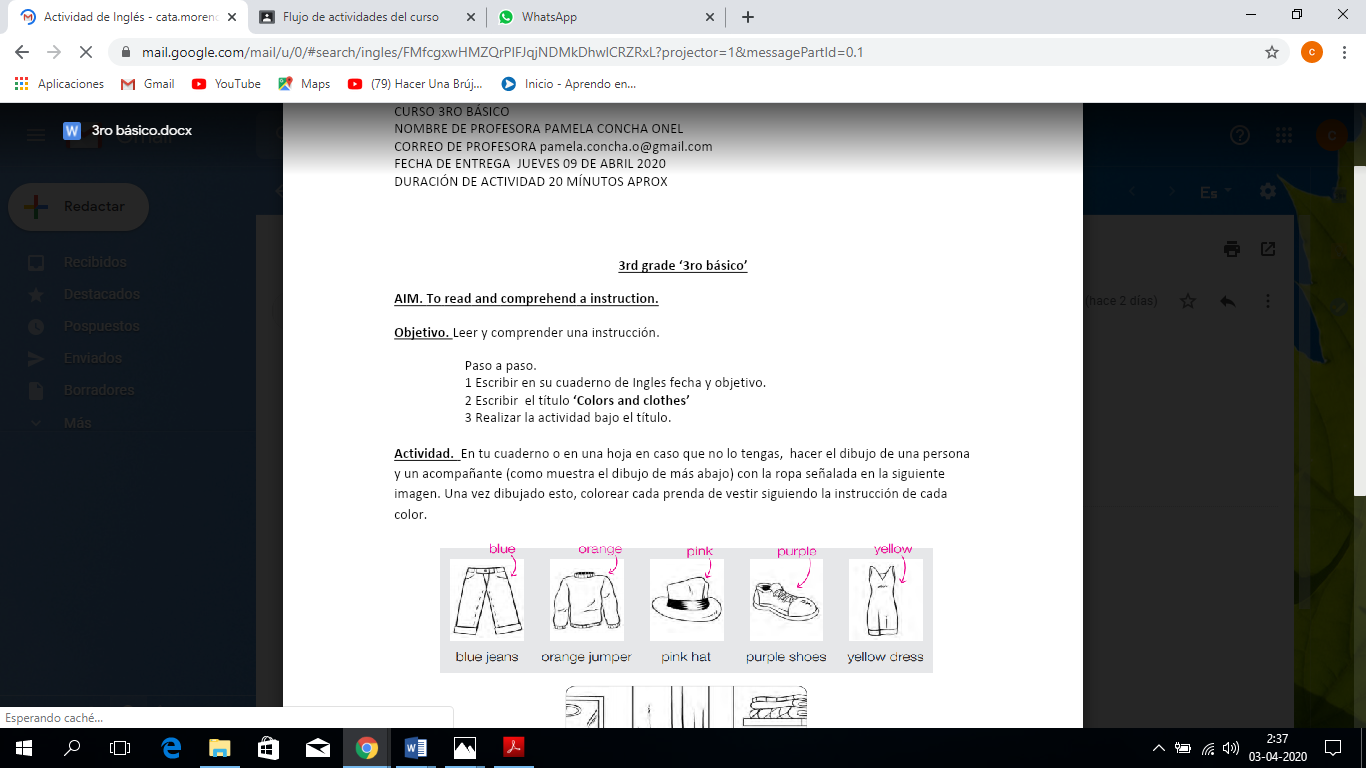 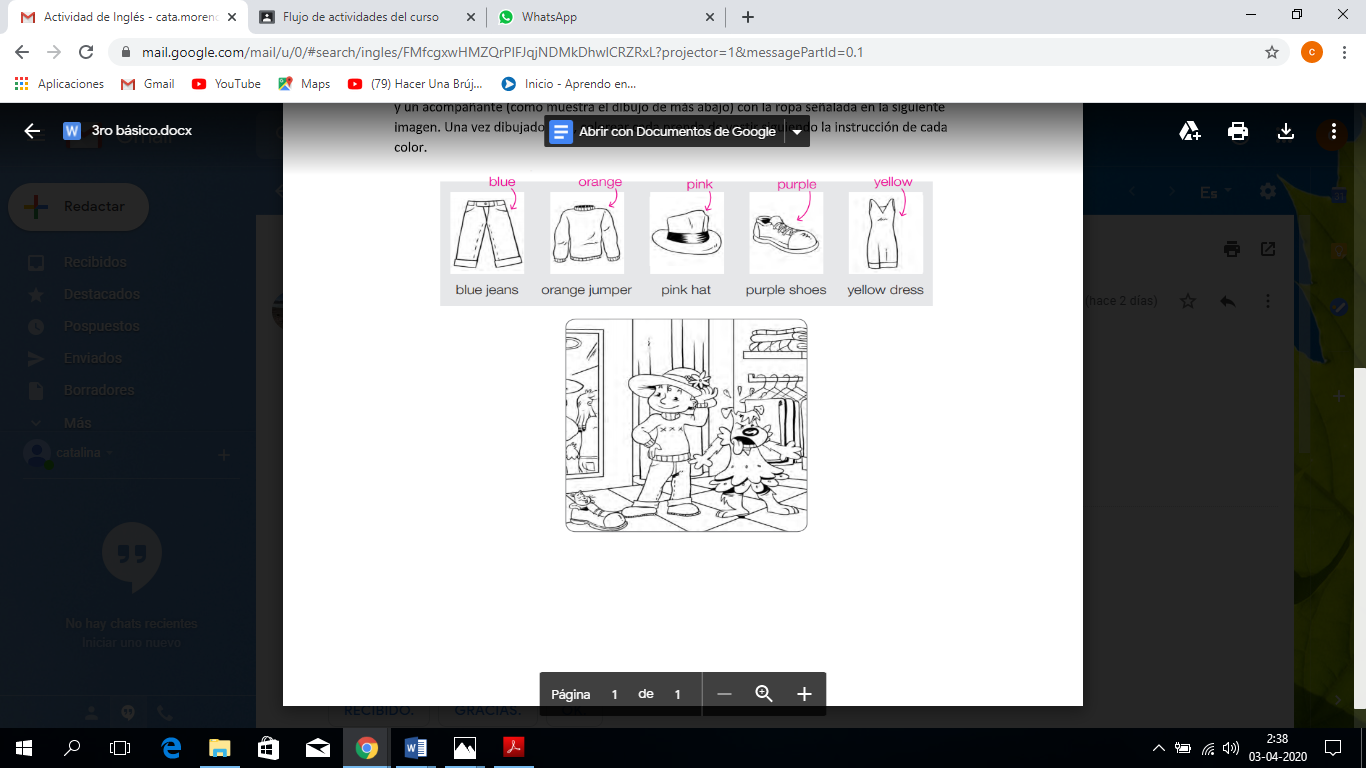 Importante.¿Cómo mejorar la memoria desde casa?Se enviará un documento de utilidad que contiene consejos para fortalecer procesos de memorización y atención.Orientaciones de trabajo en casa. Consiste en algunas recomendaciones que podrían servir de ayuda para abordar a la o el estudiante al momento de trabajar en las tareas académicas en casa, enviado por Patricia Vivanco, psicóloga del colegio Cervantino. Apoyo fonoaudiológico.Consiste en diversas actividades que fomentan la comprensión auditiva, lectora y la comunicación, se han envía ya dos sesiones, lo ideal es que este trabajo se desarrolle con tiempo, en conversación con los estudiantes y el un ambiente grato. Mucho éxito.  Dieta sensorial.Consiste en una propuesta para trabajar actividades variadas y respetando la necesidad de movimiento de los niños en estos días de cuarentena. Planificación semanalCrea tu historia.Crea tu historia.Crea tu historia.Crea tu historia.Crea tu historia.Crea tu historia.Personajes(dígito de tu RUT)Personajes(dígito de tu RUT)Lugar(mes de nacimiento)Lugar(mes de nacimiento)Situación(animal preferido)Situación(animal preferido)0Un pirata.Enero En un pueblo.PerroEncuentra una caja mágica.1Una bruja.Febrero En un bosque.GatoEscucho risa contagiosa.2Un lobo.MarzoEn una montaña.GallinaSe le perdió su mascota.3Una niña.AbrilUna nave espacial.PollitoConoció a un mino.4Un pollo.MayoEn un barco.Hamster  Comió ají muy picante.5Una mariposa.Junio En un helicóptero.Canario Perdió la memoria.6Un monstruo.JulioEn una granja.ElefantePlanto porotos mágicos.7Un dragón.AgostoEn un desierto.DelfínVio extraterrestres. 8Un robot.SeptiembreEn un lago.LeónEncontró un famoso. 9Un oso.OctubreEn el colegio.Cóndor Se enfrenta a un tornado.kUna estrella.Noviembre En un sueño.Otro Apago un incendio. DiciembreEn una cueva.PLANIFICACIÓN SEMANAL 06 al 09 DE ABRILPLANIFICACIÓN SEMANAL 06 al 09 DE ABRILPLANIFICACIÓN SEMANAL 06 al 09 DE ABRILPLANIFICACIÓN SEMANAL 06 al 09 DE ABRILCURSO: 3RO BÁSICOPROFESOR JEFE: CATALINA MORENO CORTÉSPROFESOR JEFE: CATALINA MORENO CORTÉSPROFESOR JEFE: CATALINA MORENO CORTÉSASIGNATURAACTIVIDADMODALIDADFECHA DE ENTREGALENGUAJE Creación de historias.Juego y uso de material concreto.10-04-2020LENGUAJE El sustantivo y el artículo.Video y actividad.10-04-2020MATEMÁTICASValor posicional.Video y actividad.10-04-2020CIENCIASLas plantas: necesidades.Tabla de registro. Video.10-04-2020HISTORIAUso de cuadriculas en el plano.Actividad práctica. Video.10-04-2020INGLÉSRepaso de colores y prendas de vestir.Guía.10-04-2020